Вариант № 789281. Задание 1 № 193Найдите значение выражение 123 · 4.2. Задание 2 № 248Найди значение выражения 4 + 5 · (9 + 11).3. Задание 3 № 134У Тани есть 1500 рублей, и ей нужно купить 1,5 кг капусты, 1 кг перца, 1 кг моркови и 500 грамм помидоров. Какое наибольшее число лукошек клубники может купить Таня на оставшиеся деньги?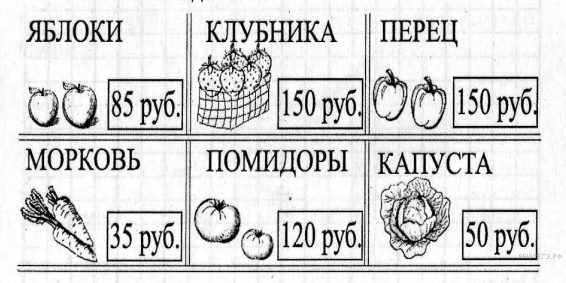 Запиши решение и ответ.4. Задание 4 № 129Электричка из Ростова-на-Дону в Краснодар отправилась в 7 часов 40 минут и прибыла в 12 часов 25 минут.. Сколько времени занимает дорога из Ростова-на-Дону в Краснодар, если ехать этой электричкой? Ответ вырази в минутах.5. Задание 5.1 № 302На клетчатом поле со стороной клетки 1 см изображена геометрическая фигура. Найди периметр этой фигуры.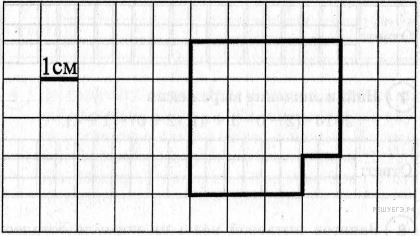 6. Задание 5.2 № 526На клетчатом поле со стороной клетки 1 см изображён прямоугольник.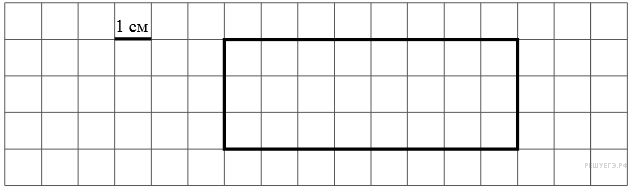 Проведи на рисунке выше прямую линию так, чтобы этот прямоугольник оказался разбит на квадрат и ещё один прямоугольник.7. Задание 6.1 № 76В хозяйстве тёти Ани куры, гусыни и утки несли яйца, а тётя Аня вела учёт количеству снесённых яиц. Используя таблицу, ответь на вопросы. 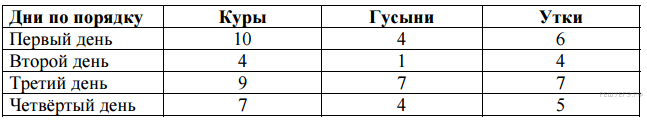 Сколько яиц снесли куры в третий день? 8. Задание 6.2 № 602Ниже приведены данные за три года о количестве дождливых дней в июне-октябре в Челябинске. Используя эти данные, ответь на вопрос.В каком месяце с июня по октябрь какого года в Челябинске было наименьшее количество дождливых дней за период с 2010 по 2012 год?9. Задание 7 № 352Найди значение выражения 15015 : 5 − 230 · 3.10. Задание 8 № 201Масса восьми одинаковых ящиков с черносливом равна 100 кг. Масса пустого ящика равна 500 грамм. Чему равна масса чернослива в одном ящике? Запиши решение и ответ. 11. Задание 9.1 № 45В новогодней гирлянде 21 лампочка. Лампочки идут в таком порядке: одна красная, две синих, три красных, четыре синих и так далее.Какого цвета семнадцатая лампочка? 12. Задание 9.2 № 662Менеджер Наталья обсуждала свою новую идею с начальником отдела продаж, юристом и программистом. Каждое из обсуждений длилось ровно 45 минут с перерывами по 15 минут между ними. Известно, что юрист приехал в офис к 10:30, а у начальника отдела продаж было важное совещание с 9:00 до 10:00. При этом Наталья смогла закончить все три обсуждения к 12:00, начав первое из них в 9:15. С кем Наталья обсуждала свою идею в 10:55?13. Задание 10 № 429Люда написала на футболке своё имя (см. рис. 1). Затем она подошла к зеркалу. Нарисуй, как будет выглядеть отражение её имени в зеркале (рис. 2).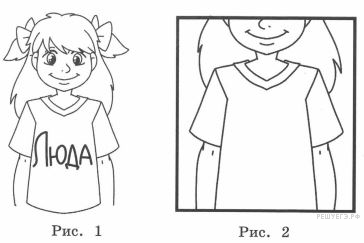 14. Задание 11 № 82Куртка на 700 руб. дешевле, чем пять шапок, но на 200 руб. дороже, чем две шапки. Сколько стоит шапка? Запиши решение и ответ. 3. Решение:1) 1,5 · 50 = 75 (руб.) — Таня заплатит за капусту;2) 0,5 · 120 = 60 (руб.) — Таня заплатит за помидоры;3) 75 + 150 + 35 + 60 = 320 (руб.) — стоимость покупки;4) 1500 − 320 = 1180 (руб.) — сдача до покупки лукошек клубники;5) 1180 = 7 · 150 + 130 — число лукошек 7.Ответ: 7 лукошек.Задание 4 № 129Электричка из Ростова-на-Дону в Краснодар отправилась в 7 часов 40 минут и прибыла в 12 часов 25 минут.. Сколько времени занимает дорога из Ростова-на-Дону в Краснодар, если ехать этой электричкой? Ответ вырази в минутах.Решение.Дорога из Ростова-на-Дону в Краснодар занимает:12 часов 25 минут - 7 часов 40 минут = 11 часов 85 минут - 7 часов 40 минут = 4 часа 45 минут = 460 + 45 = 240 + 45 = 285 минут.Ответ: 285 минут или 285.
На рисунке можно увидеть, что периметр искомой фигуры равен: 4 + 4 + 3 + 1 + 1 + 3 = 16.Проведи на рисунке выше прямую линию так, чтобы этот прямоугольник оказался разбит на квадрат и ещё один прямоугольник.Решение.У квадрата все стороны равны. Значит, исходя из ширины прямоугольника (3 см), квадрат может быть со сторонами 3х3. Таким образом, мы можем получить следующие комбинации: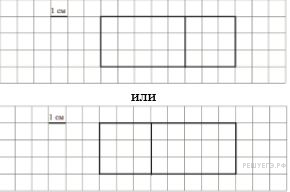 Сколько яиц снесли куры в третий день?Решение.Из таблицы видно, что в третий день куры снесли 9 яиц.Ответ: 9.Из таблицы видно, что наименьшее количество дождливых дней было в октябре 2010 года.Ответ: октябрь 2010 года.Задание 7 № 352Найди значение выражения 15015 : 5 − 230 · 3.Решение.Найдем значение выражения: 3003 - 690 = 2313Задание 8 № 201Масса восьми одинаковых ящиков с черносливом равна 100 кг. Масса пустого ящика равна 500 грамм. Чему равна масса чернослива в одном ящике?Запиши решение и ответ.Решение.1) Масса восьми пустых ящиков равна 500 г · 8 = 4000 г = 4 кг;2) Масса чернослива в восьми ящиках без массы самих ящиков равна 100 кг − 4 кг = 96 кг;3) 96 кг : 8 = 12 кг — масса чернослива в одном ящике.Ответ: 12 кг.Задание 9.1 № 45В новогодней гирлянде 21 лампочка. Лампочки идут в таком порядке: одна красная, две синих, три красных, четыре синих и так далее.Какого цвета семнадцатая лампочка?Решение.Расставим порядок лампочек:1-ая красная2-ая — 3-ая синяя4-ая — 6-ая красная7-ая — 10-ая синяя11-ая — 15-ая красная16-ая — 21-ая синяяОтвет: Синяя.С кем Наталья обсуждала свою идею в 10:55?Решение.Поскольку в 10:55 у Натальи было второе обсуждение, а юрист не приехал в офис к 10:15, следовательно, Наталья обсуждала свою идею с начальником отдела продаж.Ответ: с начальником отдела продаж.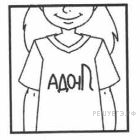 Задание 12 № 82Куртка на 700 руб. дешевле, чем пять шапок, но на 200 руб. дороже, чем две шапки. Сколько стоит шапка?Запиши решение и ответ.Решение.Решение:Обозначим стоимость одной шапки за x (руб.). Тогда 5 шапок стоят 5x. 5x − 700 — стоимость куртки.Во втором случае мы получим стоимость куртки следующим образом: 2x + 200.Составим уравнение:2х + 200 = 5х − 7005х − 2х = 200 + 7003х = 900Итого: х = 300 (руб.) — стоит одна шапкаДопускается другая последовательность действий и рассуждений, обоснованно приводящая к верному ответу.Ответ: 300 рублейМесяц2010 год2011 год2012 годИюнь274Июль342Август484Сентябрь4107Октябрь146